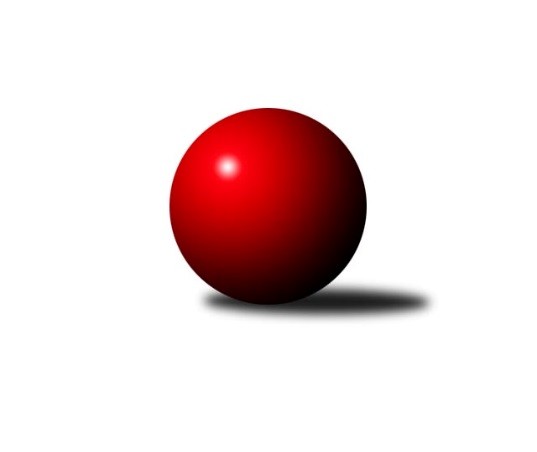 Č.17Ročník 2022/2023	4.3.2023Nejlepšího výkonu v tomto kole: 3493 dosáhlo družstvo: TJ Odry 3. KLM C 2022/2023Výsledky 17. kolaSouhrnný přehled výsledků:TJ Opava 	- TJ Spartak Přerov B	7:1	3423:3284	16.5:7.5	4.3.KK Zábřeh B	- TJ Sokol Luhačovice	5:3	3261:3243	13.0:11.0	4.3.TJ Prostějov 	- KK Jiskra Rýmařov 	2:6	3177:3258	10.0:14.0	4.3.Rozhodující 'náhlá smrt' - 1 : 0KK Šumperk	- TJ Odry 	3:5	3434:3493	10.0:14.0	4.3.TJ Sokol Bohumín 	- TJ Unie Hlubina	2:6	3094:3249	9.0:15.0	4.3.SKK Ostrava ˝A˝	- Sokol Přemyslovice 	3:5	3168:3210	9.5:14.5	4.3.Tabulka družstev:	1.	TJ Unie Hlubina	17	12	3	2	88.0 : 48.0 	238.0 : 170.0 	 3339	27	2.	TJ Opava	17	11	1	5	82.5 : 53.5 	221.5 : 186.5 	 3280	23	3.	TJ Odry	17	10	2	5	80.0 : 56.0 	214.0 : 194.0 	 3314	22	4.	TJ Sokol Luhačovice	17	10	0	7	77.0 : 59.0 	208.5 : 199.5 	 3274	20	5.	KK Jiskra Rýmařov	17	9	2	6	75.0 : 61.0 	215.5 : 192.5 	 3274	20	6.	KK Šumperk	17	10	0	7	69.0 : 67.0 	195.5 : 212.5 	 3248	20	7.	Sokol Přemyslovice	17	7	2	8	64.0 : 72.0 	201.0 : 207.0 	 3223	16	8.	TJ Prostějov	17	6	1	10	62.5 : 73.5 	203.0 : 205.0 	 3251	13	9.	KK Zábřeh B	17	5	3	9	62.0 : 74.0 	196.0 : 212.0 	 3278	13	10.	TJ Sokol Bohumín	17	6	1	10	59.0 : 77.0 	202.5 : 205.5 	 3187	13	11.	TJ Spartak Přerov B	17	5	2	10	53.0 : 83.0 	186.5 : 221.5 	 3214	12	12.	SKK Ostrava ˝A˝	17	2	1	14	44.0 : 92.0 	166.0 : 242.0 	 3159	5Podrobné výsledky kola:	 TJ Opava 	3423	7:1	3284	TJ Spartak Přerov B	Petr Bracek	136 	 154 	 153 	146	589 	 2:2 	 577 	 144	136 	 142	155	Vojtěch Venclík	Michal Blažek	149 	 128 	 149 	148	574 	 3:1 	 553 	 135	145 	 138	135	Michal Loučka	Maciej Basista	139 	 156 	 128 	129	552 	 2:2 	 558 	 138	135 	 148	137	Libor Daňa	Luděk Slanina	139 	 110 	 150 	137	536 	 3:1 	 530 	 135	140 	 129	126	Milan Kanda	Milan Jahn	139 	 149 	 141 	150	579 	 3:1 	 552 	 145	127 	 133	147	Vladimír Mánek	Tomáš Valíček	141 	 146 	 154 	152	593 	 3.5:0.5 	 514 	 141	111 	 126	136	Martin Holas *1rozhodčí: Stanislav Křížstřídání: *1 od 61. hodu Jiří KohoutekNejlepší výkon utkání: 593 - Tomáš Valíček	 KK Zábřeh B	3261	5:3	3243	TJ Sokol Luhačovice	Jan Körner	144 	 125 	 132 	143	544 	 3:1 	 531 	 136	144 	 126	125	Milan Žáček	Milan Šula	136 	 115 	 139 	145	535 	 3:1 	 544 	 134	135 	 138	137	Vratislav Kunc	Lukáš Horňák	142 	 125 	 149 	124	540 	 1:3 	 555 	 148	136 	 135	136	Miroslav Hvozdenský	Jiří Flídr	128 	 138 	 159 	125	550 	 1:3 	 574 	 147	145 	 149	133	Filip Lekeš	Zdeněk Švub	125 	 148 	 110 	132	515 	 1:3 	 562 	 127	132 	 153	150	Tomáš Molek	Josef Sitta	134 	 138 	 157 	148	577 	 4:0 	 477 	 116	131 	 120	110	Karel Máčalíkrozhodčí: Soňa KeprtováNejlepší výkon utkání: 577 - Josef Sitta	 TJ Prostějov 	3177	2:6	3258	KK Jiskra Rýmařov 	Jan Pernica	147 	 154 	 136 	143	580 	 3:1 	 554 	 152	126 	 134	142	Ladislav Stárek	Bronislav Diviš	131 	 145 	 121 	130	527 	 1:3 	 553 	 140	125 	 156	132	Antonín Sochor	Karel Zubalík	144 	 142 	 123 	131	540 	 3:1 	 526 	 127	138 	 136	125	Jaroslav Tezzele	Max Trunečka	132 	 136 	 127 	134	529 	 1:3 	 537 	 135	138 	 120	144	Ladislav Janáč	Václav Kovařík	131 	 119 	 118 	117	485 	 0:4 	 546 	 134	136 	 134	142	Petr Chlachula	Roman Rolenc *1	113 	 115 	 132 	156	516 	 2:2 	 542 	 150	136 	 119	137	Gustav Vojtekrozhodčí: Josef Jurdastřídání: *1 od 49. hodu Aleš ČapkaNejlepší výkon utkání: 580 - Jan Pernica	 KK Šumperk	3434	3:5	3493	TJ Odry 	Pavel Heinisch	152 	 152 	 120 	138	562 	 1:3 	 589 	 136	153 	 148	152	Marek Frydrych	Jaroslav Vymazal	142 	 153 	 152 	147	594 	 3:1 	 558 	 148	134 	 140	136	Martin Pavič	Martin Macas	149 	 132 	 139 	162	582 	 2:2 	 579 	 140	156 	 146	137	Ondřej Gajdičiar	Patrik Vémola	126 	 155 	 142 	136	559 	 2:2 	 533 	 128	128 	 135	142	Petr Dvorský	Jaromír Rabenseifner	128 	 139 	 138 	148	553 	 1:3 	 592 	 145	145 	 157	145	Michal Pavič	Martin Sedlář	164 	 157 	 136 	127	584 	 1:3 	 642 	 179	145 	 159	159	Karel Chlevišťanrozhodčí: Adam BělaškaNejlepší výkon utkání: 642 - Karel Chlevišťan	 TJ Sokol Bohumín 	3094	2:6	3249	TJ Unie Hlubina	Stanislav Sliwka	119 	 149 	 134 	125	527 	 1:3 	 550 	 143	121 	 154	132	Martin Marek	Karol Nitka	125 	 129 	 138 	142	534 	 3:1 	 518 	 144	125 	 117	132	Jan Žídek	Aleš Kohutek *1	115 	 121 	 106 	138	480 	 0:4 	 546 	 134	136 	 126	150	Michal Zatyko	Fridrich Péli	126 	 137 	 138 	123	524 	 1:3 	 549 	 130	145 	 124	150	Michal Laga	Petr Kuttler	128 	 125 	 137 	127	517 	 1:3 	 561 	 148	142 	 136	135	Přemysl Žáček	Roman Honl	117 	 134 	 131 	130	512 	 3:1 	 525 	 162	121 	 125	117	Michal Bezručrozhodčí: Štefan Dendisstřídání: *1 od 57. hodu Jan ZaškolnýNejlepší výkon utkání: 561 - Přemysl Žáček	 SKK Ostrava ˝A˝	3168	3:5	3210	Sokol Přemyslovice 	Miroslav Složil	126 	 129 	 137 	131	523 	 0.5:3.5 	 552 	 126	139 	 139	148	Jiří Šoupal	Petr Holas	145 	 128 	 127 	131	531 	 2:2 	 519 	 129	135 	 111	144	Jan Sedláček	Miroslav Pytel	126 	 125 	 123 	123	497 	 1:3 	 522 	 143	131 	 126	122	Michal Kolář	Jiří Trnka	137 	 124 	 139 	119	519 	 1:3 	 559 	 159	130 	 135	135	Radek Grulich	Michal Blinka	142 	 137 	 138 	133	550 	 2:2 	 533 	 128	139 	 145	121	Tomáš Fraus	Vladimír Korta	118 	 142 	 140 	148	548 	 3:1 	 525 	 148	129 	 132	116	Eduard Tomekrozhodčí:  Vedoucí družstevNejlepší výkon utkání: 559 - Radek GrulichPořadí jednotlivců:	jméno hráče	družstvo	celkem	plné	dorážka	chyby	poměr kuž.	Maximum	1.	Martin Marek 	TJ Unie Hlubina	585.38	380.9	204.5	3.0	9/9	(609)	2.	Josef Sitta 	KK Zábřeh B	578.92	378.8	200.2	2.5	8/8	(619)	3.	Tomáš Molek 	TJ Sokol Luhačovice	576.44	375.9	200.6	3.4	6/9	(611)	4.	Filip Lekeš 	TJ Sokol Luhačovice	574.57	370.2	204.3	2.6	7/9	(597)	5.	Karel Chlevišťan 	TJ Odry 	573.60	377.7	195.9	3.4	7/9	(642)	6.	Marek Frydrych 	TJ Odry 	572.14	378.1	194.0	4.4	7/9	(600)	7.	Martin Pavič 	TJ Odry 	567.10	374.3	192.8	3.5	9/9	(606)	8.	Jan Pernica 	TJ Prostějov 	564.42	375.8	188.6	4.5	8/9	(624)	9.	Vratislav Kunc 	TJ Sokol Luhačovice	564.39	380.1	184.3	5.7	8/9	(612)	10.	Přemysl Žáček 	TJ Unie Hlubina	562.09	367.1	195.0	3.9	7/9	(590)	11.	Michal Laga 	TJ Unie Hlubina	561.96	377.9	184.1	5.3	9/9	(594)	12.	Radek Grulich 	Sokol Přemyslovice 	561.42	367.0	194.4	2.6	9/9	(627)	13.	Ladislav Stárek 	KK Jiskra Rýmařov 	559.70	371.7	188.0	3.5	8/10	(607)	14.	Vladimír Mánek 	TJ Spartak Přerov B	559.21	380.4	178.9	6.4	7/10	(614)	15.	Petr Bracek 	TJ Opava 	558.05	370.0	188.0	3.6	9/9	(632)	16.	Lukáš Horňák 	KK Zábřeh B	557.38	368.2	189.2	3.1	8/8	(596)	17.	Antonín Sochor 	KK Jiskra Rýmařov 	555.10	370.9	184.2	4.6	10/10	(617)	18.	Milan Jahn 	TJ Opava 	554.64	370.2	184.5	4.7	8/9	(588)	19.	Milan Šula 	KK Zábřeh B	554.44	373.2	181.3	3.9	6/8	(576)	20.	Jaromír Rabenseifner 	KK Šumperk	553.12	371.2	181.9	5.6	8/8	(601)	21.	Gustav Vojtek 	KK Šumperk	553.10	364.5	188.6	4.7	7/8	(618)	22.	Petr Wolf 	TJ Opava 	551.33	358.3	193.1	4.4	6/9	(580)	23.	Petr Chlachula 	KK Jiskra Rýmařov 	551.08	369.9	181.2	4.8	10/10	(605)	24.	Michal Pavič 	TJ Odry 	550.13	369.1	181.0	4.5	9/9	(594)	25.	Luděk Slanina 	TJ Opava 	549.90	369.7	180.2	4.6	9/9	(591)	26.	Jaroslav Tezzele 	KK Jiskra Rýmařov 	549.89	355.8	194.1	3.7	10/10	(616)	27.	Aleš Kohutek 	TJ Sokol Bohumín 	549.17	368.3	180.9	3.0	8/8	(577)	28.	Karel Zubalík 	TJ Prostějov 	548.54	369.5	179.1	5.4	9/9	(617)	29.	Eduard Tomek 	Sokol Přemyslovice 	548.39	367.1	181.3	4.7	8/9	(580)	30.	Max Trunečka 	TJ Prostějov 	548.13	370.5	177.6	5.9	7/9	(568)	31.	Ondřej Gajdičiar 	TJ Odry 	547.54	366.1	181.5	5.0	8/9	(587)	32.	Pavel Marek 	TJ Unie Hlubina	547.33	372.2	175.1	5.6	6/9	(580)	33.	Vojtěch Venclík 	TJ Spartak Přerov B	546.86	369.6	177.3	5.8	7/10	(599)	34.	Petr Kuttler 	TJ Sokol Bohumín 	546.53	371.2	175.3	4.0	8/8	(567)	35.	Petr Dvorský 	TJ Odry 	545.24	373.4	171.8	5.9	8/9	(595)	36.	Pavel Heinisch 	KK Šumperk	544.97	363.9	181.1	5.0	8/8	(617)	37.	Petr Holas 	SKK Ostrava ˝A˝	544.86	368.3	176.6	5.8	9/9	(576)	38.	Michal Blinka 	SKK Ostrava ˝A˝	544.48	366.5	177.9	5.5	8/9	(597)	39.	Jiří Konečný 	TJ Sokol Luhačovice	543.40	365.3	178.1	4.0	7/9	(586)	40.	Tomáš Fraus 	Sokol Přemyslovice 	543.27	371.6	171.7	6.7	9/9	(585)	41.	Václav Kovařík 	TJ Prostějov 	543.02	369.2	173.8	6.4	7/9	(580)	42.	Jan Žídek 	TJ Unie Hlubina	542.50	365.2	177.3	5.1	8/9	(581)	43.	František Habrman 	KK Šumperk	540.13	363.5	176.6	5.2	6/8	(598)	44.	Michal Zatyko 	TJ Unie Hlubina	540.08	374.3	165.8	5.5	6/9	(555)	45.	Jaroslav Vymazal 	KK Šumperk	539.60	367.6	172.0	4.4	6/8	(594)	46.	Michal Blažek 	TJ Opava 	539.39	373.5	165.9	5.9	6/9	(618)	47.	Maciej Basista 	TJ Opava 	539.25	366.6	172.7	6.2	8/9	(576)	48.	Libor Daňa 	TJ Spartak Přerov B	538.77	366.0	172.7	6.2	7/10	(580)	49.	Jan Körner 	KK Zábřeh B	537.22	365.6	171.6	5.2	7/8	(578)	50.	Miroslav Hvozdenský 	TJ Sokol Luhačovice	535.91	357.9	178.0	4.2	8/9	(589)	51.	Milan Kanda 	TJ Spartak Přerov B	534.67	365.3	169.4	5.6	8/10	(593)	52.	Miroslav Znojil 	TJ Prostějov 	532.29	357.6	174.7	6.2	8/9	(576)	53.	Tomáš Valíček 	TJ Opava 	532.14	360.5	171.7	6.4	7/9	(593)	54.	Miroslav Smrčka 	KK Šumperk	531.31	364.7	166.7	7.6	8/8	(580)	55.	Michal Loučka 	TJ Spartak Přerov B	530.86	364.4	166.4	6.6	7/10	(586)	56.	Milan Žáček 	TJ Sokol Luhačovice	529.31	358.5	170.9	8.1	7/9	(582)	57.	Jan Sedláček 	Sokol Přemyslovice 	528.31	365.3	163.0	6.6	8/9	(554)	58.	Fridrich Péli 	TJ Sokol Bohumín 	528.08	360.9	167.2	5.4	8/8	(560)	59.	Jiří Trnka 	SKK Ostrava ˝A˝	527.28	369.3	157.9	5.8	9/9	(575)	60.	Miroslav Složil 	SKK Ostrava ˝A˝	526.68	349.4	177.3	3.5	7/9	(555)	61.	Rostislav Biolek 	KK Šumperk	526.52	360.5	166.0	7.6	7/8	(580)	62.	Tomáš Pěnička 	KK Zábřeh B	524.75	358.6	166.1	5.7	8/8	(556)	63.	Ladislav Janáč 	KK Jiskra Rýmařov 	524.60	354.4	170.2	7.2	9/10	(557)	64.	Pavel Močár 	Sokol Přemyslovice 	524.16	368.3	155.9	7.3	7/9	(564)	65.	Michal Kolář 	Sokol Přemyslovice 	521.61	357.4	164.2	6.3	7/9	(539)	66.	Karol Nitka 	TJ Sokol Bohumín 	521.40	356.7	164.7	6.2	8/8	(560)	67.	Stanislav Sliwka 	TJ Sokol Bohumín 	521.21	364.1	157.1	9.2	7/8	(572)	68.	Bronislav Diviš 	TJ Prostějov 	516.17	360.6	155.6	6.1	6/9	(570)	69.	Miroslav Pytel 	SKK Ostrava ˝A˝	513.08	352.5	160.6	6.6	8/9	(541)		Martin Sedlář 	KK Šumperk	589.00	380.5	208.5	4.5	1/8	(594)		Jan Kučák 	TJ Odry 	585.00	381.0	204.0	8.0	1/9	(585)		Martin Macas 	KK Šumperk	559.32	359.3	200.0	3.9	5/8	(586)		Patrik Vémola 	KK Šumperk	559.00	396.0	163.0	9.0	1/8	(559)		Lukáš Vybíral 	Sokol Přemyslovice 	558.00	391.0	167.0	8.0	1/9	(558)		Zdeněk Macháček 	TJ Spartak Přerov B	557.83	377.0	180.8	8.2	4/10	(624)		Miroslav Stuchlík 	TJ Opava 	553.33	385.3	168.0	5.2	2/9	(585)		Michal Bezruč 	TJ Unie Hlubina	551.55	369.5	182.1	4.3	5/9	(585)		Zdeněk Švub 	KK Zábřeh B	551.13	364.4	186.7	5.2	5/8	(573)		Petr Kudláček 	TJ Sokol Luhačovice	549.00	386.0	163.0	1.0	1/9	(549)		Roman Rolenc 	TJ Prostějov 	548.67	364.0	184.7	5.4	4/9	(566)		Martin Holas 	TJ Spartak Přerov B	548.30	369.2	179.1	6.3	5/10	(590)		Jiří Flídr 	KK Zábřeh B	548.00	350.5	197.5	4.5	1/8	(550)		Jiří Koloděj 	SKK Ostrava ˝A˝	546.00	368.5	177.5	7.5	2/9	(577)		Libor Krejčí 	KK Zábřeh B	545.25	367.5	177.8	7.3	4/8	(598)		Vojtěch Zaškolný 	TJ Sokol Bohumín 	544.00	363.0	181.0	4.0	1/8	(544)		Jiří Martinů 	TJ Sokol Luhačovice	543.20	369.2	174.0	5.2	5/9	(584)		Aleš Čapka 	TJ Prostějov 	541.93	365.7	176.3	7.7	5/9	(584)		Stanislav Beňa  ml.	TJ Spartak Přerov B	540.75	356.0	184.8	6.3	2/10	(579)		Petr Basta 	TJ Unie Hlubina	539.28	365.5	173.8	3.8	3/9	(580)		Jiří Šoupal 	Sokol Přemyslovice 	539.03	360.8	178.3	5.9	5/9	(599)		Roman Honl 	TJ Sokol Bohumín 	536.57	350.1	186.5	4.9	5/8	(566)		Martin Rédr 	TJ Spartak Přerov B	534.60	371.9	162.7	4.9	5/10	(596)		Pavel Konštacký 	KK Jiskra Rýmařov 	534.00	372.5	161.5	9.5	2/10	(540)		Vladimír Korta 	SKK Ostrava ˝A˝	532.30	362.6	169.7	6.4	5/9	(597)		Petr Vácha 	TJ Spartak Přerov B	531.50	358.6	172.9	7.5	2/10	(542)		Stanislav Ovšák 	TJ Odry 	531.00	380.0	151.0	6.0	1/9	(531)		Michal Davidík 	KK Jiskra Rýmařov 	530.67	363.0	167.7	6.8	3/10	(564)		Svatopluk Kříž 	TJ Opava 	529.00	368.0	161.0	2.0	1/9	(529)		Lukáš Dadák 	TJ Odry 	528.67	364.0	164.7	4.7	3/9	(541)		Miroslav Štěpán 	KK Zábřeh B	527.00	344.0	183.0	7.0	1/8	(527)		Libor Slezák 	TJ Sokol Luhačovice	524.33	354.6	169.8	5.3	3/9	(567)		Michal Oščádal 	Sokol Přemyslovice 	523.00	369.0	154.0	12.0	1/9	(523)		Lukáš Modlitba 	TJ Sokol Bohumín 	522.75	351.2	171.6	7.1	2/8	(555)		Karel Máčalík 	TJ Sokol Luhačovice	518.57	354.0	164.6	7.1	5/9	(590)		Vojtěch Rozkopal 	TJ Odry 	516.50	364.5	152.0	6.0	2/9	(529)		Jan Zaškolný 	TJ Sokol Bohumín 	508.94	352.1	156.8	7.4	4/8	(552)		Tomáš Chárník 	KK Jiskra Rýmařov 	508.00	353.0	155.0	10.5	2/10	(512)		Martin Futerko 	SKK Ostrava ˝A˝	506.50	348.5	158.0	4.5	1/9	(516)		Daniel Ševčík  st.	TJ Odry 	505.29	342.1	163.2	12.4	3/9	(558)		Jiří Kohoutek 	TJ Spartak Přerov B	503.33	354.8	148.5	10.8	6/10	(527)		Jan Pavlosek 	SKK Ostrava ˝A˝	498.00	343.3	154.7	10.7	5/9	(530)		Marek Kankovský 	Sokol Přemyslovice 	498.00	358.0	140.0	8.0	1/9	(498)		Tomáš Ondráček 	KK Zábřeh B	492.89	350.9	142.0	12.2	3/8	(510)		Radek Foltýn 	SKK Ostrava ˝A˝	479.06	336.8	142.3	13.6	4/9	(504)		Jaromír Čanda 	TJ Sokol Luhačovice	468.00	331.0	137.0	9.0	1/9	(468)		Petr Charník 	KK Jiskra Rýmařov 	467.00	320.0	147.0	10.0	1/10	(467)		Miroslav Ondrouch 	Sokol Přemyslovice 	444.00	313.0	131.0	22.0	1/9	(444)Sportovně technické informace:Starty náhradníků:registrační číslo	jméno a příjmení 	datum startu 	družstvo	číslo startu18339	Martin Sedlář	04.03.2023	KK Šumperk	2x26506	Patrik Vémola	04.03.2023	KK Šumperk	1x
Hráči dopsaní na soupisku:registrační číslo	jméno a příjmení 	datum startu 	družstvo	Program dalšího kola:18. kolo9.3.2023	čt	17:00	TJ Odry  - SKK Ostrava ˝A˝	11.3.2023	so	9:00	TJ Spartak Přerov B - KK Šumperk	11.3.2023	so	10:00	TJ Sokol Luhačovice - TJ Opava 	11.3.2023	so	14:00	KK Jiskra Rýmařov  - KK Zábřeh B	11.3.2023	so	14:30	Sokol Přemyslovice  - TJ Sokol Bohumín 	11.3.2023	so	15:30	TJ Unie Hlubina - TJ Prostějov 	Nejlepší šestka kola - absolutněNejlepší šestka kola - absolutněNejlepší šestka kola - absolutněNejlepší šestka kola - absolutněNejlepší šestka kola - dle průměru kuželenNejlepší šestka kola - dle průměru kuželenNejlepší šestka kola - dle průměru kuželenNejlepší šestka kola - dle průměru kuželenNejlepší šestka kola - dle průměru kuželenPočetJménoNázev týmuVýkonPočetJménoNázev týmuPrůměr (%)Výkon6xKarel ChlevišťanOdry6424xKarel ChlevišťanOdry113.826421xJaroslav VymazalŠumperk5945xJosef SittaZábřeh B107.935772xTomáš ValíčekTJ Opava5931xTomáš ValíčekTJ Opava107.475933xMichal PavičOdry5924xFilip LekešLuhačovice107.375745xMarek FrydrychOdry5894xJan PernicaProstějov106.765808xPetr BracekTJ Opava5896xPetr BracekTJ Opava106.74589